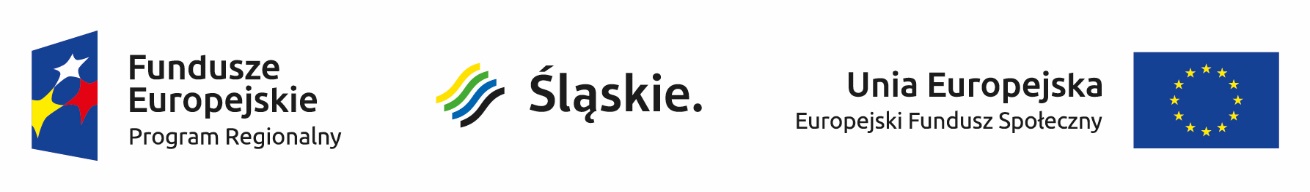 
                  Żory, dnia 07.07.2017r.Miejski Ośrodek Pomocy Społecznej w Żorach realizując projekt pozakonkursowy w ramach Regionalnego Programu Operacyjnego Województwa Śląskiego na lata 2014 – 2020 dla Osi priorytetowej IX Włączenie społeczne, Działania 9.1 Aktywna integracja, Poddziałania 9.1.6 Programy aktywnej integracji osób i grup zagrożonych wykluczeniem społecznym pt. „Aktywni razem – Program aktywnej integracji poprzez aktywizację zawodową i społeczną osób zagrożonych wykluczeniem społecznym w Mieście Żory” współfinansowany ze środków Europejskiego Funduszu Społecznego kierując się badaniem rynku zaprasza do złożenia oferty cenowej na zorganizowanie 3 dniowego wyjazdu z elementami treningu kompetencji i/lub umiejętności społecznych oraz zajęciami integracyjnymi promującymi aktywne formy spędzania wolnego czasu dla rodzin zastępczych i wychowanków rodzin zastępczych. Usługa została podzielona na dwie części:a) moduł wyjazdowyb) moduł warsztatowy Moduł wyjazdowy – opis.1. Adresaci zadania.Adresatami wyjazdu są wychowankowie rodzin zastępczych, osoby nieaktywne zawodowo, uczące się, korzystające z pomocy społecznej,  zagrożone wykluczeniem społecznym (10 osób)  oraz ich rodzice zastępczy ( 10 osób). Grono osób powiększa opiekun wyjazdu.Łączna ilość osób  do 21 ( tj. wychowankowie – 10 os., rodzice zastępczy – 10 os. + opiekun wyjazdu)2. Miejsce i czas realizacji zadania.2.1.	Wyjazd powinien być zrealizowany w terminie od 1 września 2017 roku 
do 03 września 2017 roku. 2.2.	Wyjazd nastąpi w piątek 01 września 2017 roku o godzinie 16.00, a powrót około godziny 19.00 w niedzielę, tj. 03 września 2017 roku.2.3.	Miejscem docelowym wyjazdu jest Beski Śląski, w promieniu do 100 kilometrów od siedziby zamawiającego. 3. Transport.Wyjazd powinien być zapewniony łącznie dla 21 osób z ul. Księcia Przemysława 2 w Żorach do miejsca zakwaterowania oraz z powrotem do Żor, ul. Księcia Przemysława 2. Środek transportu musi spełniać wymagania określone w przepisach prawa zawartych w ustawie z dnia 20 czerwca 1997 r. - Prawo o ruchu drogowym (tekst jednolity Dz. U. z 2017r., poz. 1260, 
ze zm.) oraz odpowiadać warunkom technicznym określonym w rozporządzeniu Ministra Infrastruktury z dnia 31 grudnia 2002 r. w sprawie warunków technicznych pojazdów oraz zakresu ich niezbędnego wyposażenia (Dz. U. z 2016r., poz. 2022, ze zm.). Środek transportu winien zapewniać swobodne, bezpieczne i szybkie zajęcie miejsca, być dostosowany do ilości uczestników szkolenia oraz przewozu bagażu. W przypadku wystąpienia awarii środka transportu uniemożliwiającą jego dalszą jazdę oraz jego szybką i niezwłoczną naprawę, Wykonawca zobowiązuje się do podstawienia na koszt własny innego środka transportu w czasie nieprzekraczającym 2 godzin od wystąpienia awarii. Zastępczy środek transportu winien spełniać powyższe wymagania i gwarantować dojazd do bazy szkoleniowej. Obsługa środka transportu jest zobowiązana do natychmiastowego powiadomienia o awarii przedstawiciela Zamawiającego odpowiedzialnego za dany wyjazd. Zamawiający nie ponosi żadnych dodatkowych kosztów wynikających z awarii środka transportu.	4. Ubezpieczenie. Łącznie dla 21 osób wskazanych przez Zamawiającego, od następstw nieszczęśliwych wypadków powstałych w trakcie szkolenia wyjazdowego oraz w trakcie podróży w obie strony tj. w szczególności kosztów leczenia, NNW, bagażu podróżnego. Minimalna suma ubezpieczenia (na jednego uczestnika) wynosi 10 000 zł. Kopia polisy potwierdzona za zgodność z oryginałem przez osobę uprawnioną winna być dostarczona Zamawiającemu najpóźniej na 1 dzień przed wyjazdem. Zamawiający przekaże Wykonawcy imienną listę uczestników szkolenia najpóźniej na 3 dni przed wyjazdem.	5. Pobyt.	5.1. Zakwaterowanie	Uczestnicy szkolenia winni być zakwaterowani w ośrodku posiadającym dostęp do sieci WI-FI, zaplecze socjalne i sanitarne przygotowane do przyjmowania grup szkoleniowych oraz posiadającym miejsce niezbędne do zorganizowania ogniska oraz gier i zabaw integracyjnych, wyposażonego w basen kryty. Pokoje mieszkalne winny być 2 osobowe z pełnym węzłem sanitarnym, wyposażone w jednoosobowe miejsca do spania. W pokoju zakwaterowany zostanie tylko niepełnoletni wychowanek z opiekunem  tj. 2 osoby. Pokój dla opiekuna wyjazdu winien być jednoosobowy.	5.1.1. Wykonawca winien zapewnić 2 sale przystosowane pod względem sanitarnym, przeciwpożarowym, bhp jakościowym i akustycznym do prowadzenia szkoleń.Uwaga:- Zamawiający nie pokrywa kosztów zakwaterowania ani wyżywienia osób towarzyszących uczestnikom wyjazdu zgłoszonym przez Zamawiającego. - Zamawiający nie pokrywa kosztów zagranicznych i krajowych rozmów telefonicznych wykonywanych z pokoi hotelowych przez osoby zakwaterowane.- Zamawiający nie pokrywa również kosztów związanych np. z udostępnieniem w pokojach mini baru lub płatnej telewizji.- Wymienione koszty i inne koszty, które nie są związane z wykonaniem przedmiotu  zamówienia i warunkami stawianymi przez Zamawiającego zostaną opłacone indywidualnie przez osoby zakwaterowane.	5.2. Wyżywienie. 	Uczestnicy i opiekun projektu winni otrzymać wyżywienie tj.: w pierwszym dniu pobytu kolację w formie bufetu szwedzkiego, w drugim dniu pobytu śniadanie w formie bufetu szwedzkiego, obiad + deser, kolacja w formie ogniska integracyjnego, w trzecim dniu pobytu śniadanie w formie bufetu szwedzkiego i suchy prowiant na wyjazd. Dodatkowo w dniu zajęć warsztatowych winien być serwowany poczęstunek kawowy w przerwie niniejszych zajęć.	5.2.1. Na poczęstunek kawowy powinno przypadać:Termosy z gorącą kawą rozpuszczalną - na osobę ma przypadać:- 200 ml kawy,- naczynie jednorazowego użytku - kubek do gorących napojów z tworzywa sztucznego - 1 sztuka,- mieszadełko jednorazowe z tworzywa sztucznego - 1 sztuka,- 2 łyżeczki cukru,- 30 ml śmietanki w płynie.  Termosy z gorącą wodą - na osobę ma przypadać: - 200 ml wody, - herbata czarna w saszetkach (1 saszetka), - naczynie jednorazowego użytku - kubek do gorących napojów z tworzywa sztucznego - 1 sztuka,  - 2 łyżeczki cukru,- 1 plasterek świeżej cytryny.Dzbanki  z wodą mineralną niegazowaną - na osobę ma przypadać:- 200 ml wody, - naczynie jednorazowego użytku-plastikowy kubek, - 1 plasterek świeżej cytryny,Kruche ciasteczka – na osobę ma przypadać: 150 g:- talerzyki deserowe -1  szt./1 os.-  serwetka jednorazowa -1  szt./os.Zarówno mieszadełka jak i kubki muszą być dopuszczone do kontaktu z żywnością. Produkty żywnościowe dostarczone w ramach poczęstunku powinny posiadać przynajmniej                       3 miesięczny termin przydatności do spożycia licząc od momentu wydania.5.2.2. Obiad:Obiad winien być pełnowartościowy pod względem odżywczym, o rzetelnej wadze, różnorodny, zgodny z zasadami żywienia. Obiad: 2 dania:Pierwsze danie: zupa 300 ml. - ziemniaki, kasza, ryż lub makaron - 200 g Drugie danie: mięso lub ryba - 100 g, surówki, jarzyny - 100 g, ćwiartki ziemniaków opiekane lub gotowane - 200g     Po obiedzie winien być serwowany deser. Deser: banany lub mandarynki lub jabłka lub winogrona – ok. 250 g na osobę - różnorodnie każdego dnia + napoje: kawa, herbata, woda mineralna, sok, mleko do kawy oraz cukier, cytryna  w plasterkach.5.2.3. Śniadanie i kolacja.Śniadania i kolacja w postaci bufetu szwedzkiego, na który będzie się składać:- jajecznica ( 100 gram na osobę)- wędliny i sery (50 gram na osobę),- pomidory, ogórki, papryka ( 50 gram na osobę),- pieczywo ( kromki chleba – 100 gram i bułka – 100 gram) - owoce: banany i kiwi,- jogurty ( 3 rodzaje)- płatki owsiane ( 3 rodzaje)- pozostałe: dżemy, miody, masła naturalne i  roślinne,  traktowane będą jako dodatki do dań podstawowych (śniadań i kolacji), a nie jako ich składniki; dżemy, miody, masła naturalne i roślinne planowane do  posiłków śniadaniowych i kolacyjnych nie mogą stanowić składników podstawowych tych posiłków (np. tylko bułka z masłem i dżemem). Ich przeznaczeniem winna być rola wzbogacająca urozmaicenie zestawu.Do śniadania i kolacji winny być serwowane napoje: kawa, herbata, soki, woda mineralna (gazowana, niegazowana), cukier, cytryna w plasterkach, mleko.5.2.4. Ognisko integracyjne. Skład posiłku i przybory na ognisku integracyjnym mającym miejsce w II dniu wyjazdu winny obejmować:- kiełbaski grillowe ( 3 szt. na osobę)- pieczywo (bułka 100g.  x 2 szt. na osobę)- herbata (1 saszetka na osobę)- cytryna ( 2 plasterki na osobę)- naczynie jednorazowego użytku - kubek do gorących napojów z tworzywa sztucznego (1 szt. na osobę)- 0,5 litra wody niegazowanej w butelce na osobę,- 0,5 litra wody gazowanej w butelce na osobę,- talerzyki papierowe (1 szt. na osobę)- serwetka jednorazowa (1 szt. na osobę)- musztarda, ketchup- sztućce plastikowe (2 komplety na osobę)5.2.5. Suchy prowiant.Suchy prowiant w dniu wyjazdu winien obejmować na jedną osobę:- 2 bułki (po 100g każda) z masłem (15 g na bułkę),  przełożone wędliną (30g na bułkę) i serem (30g na bułkę),- owoce (banan i jabłko),- 0,5 litra wody niegazowanej w butelce plastikowej,- 0,5 litra wody gazowanej w butelce plastikowej.5.2.6. Wydawanie posiłków.Do wydawania i spożywania posiłków Wykonawca będzie stosował sprzęt stołowy 
taki jak; sztućce nierdzewne, nakrycia stołowe (porcelana, porcelit), tace z tworzyw sztucznych itp. Temperatura wydawanych posiłków winna być zgodna z normami żywieniowymi. Miejsce wydawania posiłków powinno znajdować się w tym samym obiekcie, w którym prowadzone są zajęcia, przy czym niedopuszczalne jest aby posiłki serwowano w ramach jednego pomieszczenia, w którym będą odbywały się warsztaty i zajęcia integracyjne.5.3. Plan pobytu:5.3.1. Dzień pierwszy:- wyjazd o godzinie 16.00 z miejsca Żory, ulica Księcia Przemysława 2,- dojazd około godziny 17.30/18.00 i zakwaterowanie,- kolacja o godzinie 19.00, a następnie czas wolny połączony z korzystaniem z zaplecza hotelu (basen, spa)5.3.2. Dzień drugi:- 7.45-8.45 śniadanie,- 08.45 – 15.00 warsztaty ( w tym 15 minutowa przerwa),- 15.00 – 16.00 obiad,- 16.00 – 19.30 – integracja grupowa z wykorzystaniem atrakcji turystycznych danej miejscowości (z uwzględnieniem wieku i możliwości uczestników szkolenia)- 19.30 powrót do ośrodka/hotelu- 20.00 – kolacja w formie ogniska integracyjnego5.3.3. Dzień trzeci.-  9.00-10.00 – śniadanie- między 10.00 a 11.00 – wymeldowanie z obiektu- 11.00 – wyjazd do Parku Letnich Niespodzianek w Ustroniu Zdroju- ok. godziny 16.00 powrót do Żor, ulica Księcia Przemysława 2.Opis modułu warsztatowego.Organizacja i prowadzenie zajęć warsztatowych/integracyjnych.1. Adresaci:Adresatami warsztatów są wychowankowie pieczy zastępczej oraz ich rodzice zastępczy. Wychowankowie pieczy zastępczej, w liczcie 10 uczestników, to osoby uczące się, niepracujące, zagrożone wykluczeniem społecznym.  Rodzice zastępczy 
w liczbie 10 osób. Liczba uczestników do 20 osób, z zastrzeżeniem, iż w warsztatach mogą wziąć udział jedynie uczestnicy wyjazdu. 2. Organizacja:Warsztaty powinny się odbyć w II dniu wyjazdu, w godzinie od 08.45 do 15.00, 
z uwzględnieniem przerwy w zajęciach (15 minut przerwy). Warsztaty powinny zostać przeprowadzone w tym samym czasie w dwóch grupach; I grupa obejmująca wychowanków pieczy zastępczej, II grupa obejmująca rodziców zastępczych. Warsztaty winny przeprowadzić osoby do tego uprawnione, mające wykształcenie 
z dziedziny psychologii, które należy udokumentować Zamawiającemu minimum 3 dni przed realizacją usługi. 3. Warsztaty powinny obejmować:Szkolenie warsztatowe winno obejmować przeprowadzenie zajęć warsztatowych 
z zakresu komunikacji interpersonalnej, treningu asertywności, radzenia sobie 
ze stresem i negatywnymi emocjami, nabycie umiejętności efektywnego wykorzystywania wolnego czasu, oraz zarządzania zasobami finansowymi 
w gospodarstwie domowym.4. Wykonawca zobowiązany jest do:4.1. Wyposażenia każdego uczestnika warsztatów, w pakiet materiałów szkoleniowych oraz przekazania pakietu materiałów Zamawiającemu. Materiały szkoleniowe winny zapewnić: wysoki poziom merytoryczny, przejrzystość i spójność zawartych informacji oraz rzeczowość                     i kompletność. Materiały szkoleniowe winny być oznakowane zgodnie z wytycznymi (dostępne na stronie internetowej http://efs.silesia-region.pl zakładka Promocja)4.2. Udokumentowania na nośniku danych ( na płycie CD bądź pendrive) zdjęć 
(min. 20 zdjęć) z prowadzonych zajęć warsztatowych oraz skompletowania oświadczeń uczestników dotyczących przetwarzania danych osobowych oraz udostępnienia wizerunku                 i przeniesienia na Zamawiającego przysługujących Wykonawcy autorskich praw do zdjęć                   na wszystkich znanych w chwili zawarcia umowy polach eksploatacji w tym określonych w art. 50 ustawy z dnia 04.02.1994r. o prawie autorskim i prawach pokrewnych (tekst jednolity: Dz. U.                 z 2017r., 880).4.3. Prowadzenia list obecności na warsztatach, zawierających datę szkolenia, tytułu szkolenia, imię i nazwisko uczestnika i imię i nazwisko prowadzącego. Przekazania listy obecności 
w terminie 7 dni od dnia przeprowadzenia warsztatów.  Całość dokumentacji winna być oznakowana zgodnie z wytycznymi (dostępne na stronie internetowej http://efs.silesia-region.pl zakładka Promocja).4.4. Przeprowadzenie przez prowadzących ankiet ewaluacyjnych mających na celu zbadanie efektywności zajęć i przekazanie ich zamawiającemu w terminie 7 dni od dnia przeprowadzenia warsztatu.4.5. Przygotowania zaświadczeń o ukończeniu zajęć warsztatowych w terminie 
do 7 roboczych dni po zakończeniu zajęć w każdej grupie szkoleniowej. Dokumenty powinny być oznakowane zgodnie z wytycznymi dotyczącymi promocji projektów współfinansowanych                 z środków Europejskiego Funduszu Społecznego (dostępne 
na stronie internetowej http://efs.silesia-region.pl zakładka Promocja). Zaświadczenia oraz opinie należy przygotować w dwóch egzemplarzach: oryginał dla uczestnika projektu, kopię potwierdzoną za zgodność z oryginałem dla Zamawiającego, oraz imienną listę wydanych zaświadczeń  z podpisem uczestnika projektu. Wykonawca winien również oznakować pomieszczenia, w których będą odbywać się zajęcia. Wytyczne dotyczące promocji projektów współfinansowanych z środków Europejskiego Funduszu Społecznego dostępne są na stronie internetowej http://efs.silesia-region.pl zakładka Promocja.Ofertę cenową zawierającą cenę brutto wyjazdu jednej osoby należy złożyć w siedzibie zamawiającego pokój nr 2 (bądź pokój nr 7), przesłać pocztą lub za pośrednictwem poczty elektronicznej (rz@mops.zory.pl) do dnia 24.07.2017r. do godz. 15.00. Osoba do kontaktu: - Pani Krystyna Baranek, tel. 032 43 42 412 wew. 19,	 - Pan Piotr Wróblewski,  tel. 032 43 42 412 wew. 12.